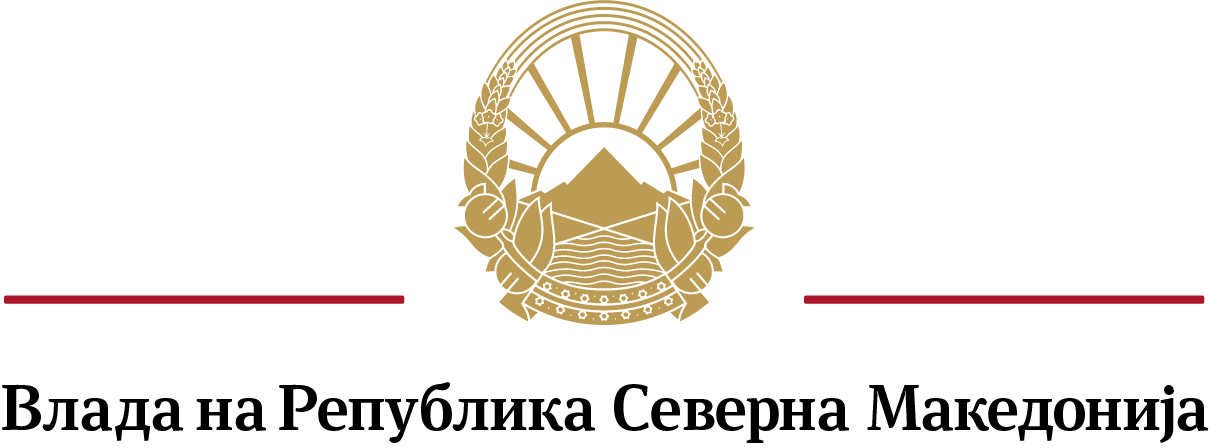 Qeveria e Republikës së Maqedonisë së Veriut- ГЕНЕРАЛЕН СЕКРЕТАРИЈАТ –- SEKRETARIATI I PËRGJITHSHËM –Сектор за анализа на политиките и координација –  Одделение за соработка со НВО Sektori për Analizë të Politikave dhe Koordinim- Njësia për bashkëpunim me OJQ-tëПРИЈАВАFLETËPARAQITJEза кандидат за член на Советот за соработка меѓу Владата и граѓанското општество од редот на здруженијата и фондациите за областа Родова еднаквост  e kandidatit për anëtar të Këshillit për bashkëpunim ndërmjet Qeverisë dhe shoqërisë civile nga radhët e shoqatave dhe fondacioneve në fushën Barazia gjinoreПо Јавен повик објавен на ден 10.1.2022 година/Sipas Thirrjes publike të shpallur më 10.1.2022Податоци за организацијата/ Të dhëna për organizatënОпшти податоци/Të dhëna të përgjithshmeИме на здружението/фондацијата/Emri i shoqatës/fondacionit:__________________________________________________Седиште и адреса/ Selia dhe adresa:__________________________________________________________________Регистарски број (ЕМБС)  и  датум на упис во Централниот регистар на Република Северна Македонија/Numri regjistrues (NVAS) dhe data e regjistrimit në Regjistrin Qendror të Republikës së Maqedonisë së Veriut:_______________________________________________________________Единствен даночен број/ Numri i vetëm tatimor:____________________________________________________________Телефон за контакт и  е – пошта/ Telefoni i kontaktit dhe e- posta:____________________________________________________Име и презиме на овластеното лице за застапување/ Emri dhe mbiemri i personit të autorizuar për përfaqësim:________________________________Oбласт/и на дејствување согласно Статутот/ Fusha/t e veprimit në përputhje me Statutin: ___________________________________________ _________________________________________________________________________________Ресурси/ ResorëДали здружението/фондацијата има обезбедено технички опремен канцелариски простор?/ A ka siguruar shoqata/fondacioni hapësirë zyreje teknikisht të pajisur: да/po:     сопствен/personale,     даден на користење/ të dhënë për përdorim,    изнајмен/ me qira,         друго/tjetër не/joВкупен број на членови на здружението/фондацијата/ Numri i përgjithshëm i anëtarëve të shoqatës/fondacionit:_______________________________Број на вработени/волонтери во здружението/фондацијата/ Numri i të punësuarve / vullnetarëve në shoqatë / fondacion:  ________________________Мрежно работење и соработка/3. Puna në rrjet dhe bashkëpunimiМрежи или платформи (домашни и меѓународни) во кои членува здружението/фондацијата/ Rrjete ose platëforma (vendore dhe ndërkombëtare) në të cilat është anëtare shoqata/fondacioni:_______________________________________________________________________________________________________________________________________________________ _____________________________________________________________________________________Краток осврт на: учество во активности за мониторинг, застапување или лобирање за унапредување на граѓанскиот сектор, учество во работни групи за изработка на закони/стратегии, реализирани проекти во соработка со други организации или со органи на државната управа и организирани координативни активности за организациите, во последните три години/Rishikim i shkurtër i: pjesëmarrjes në aktivitetet e monitorimit, përfaqësimit ose lobimit për përparimin e sektorit civil, pjesëmarrjes në grupe pune për hartimin e ligjeve / strategjive, projekteve të realizuara në bashkëpunim me organizata të tjera ose organe të administratës shtetërore dhe aktiviteteve të organizuara koordinuese për organizatat, në tre vitet e fundit:_______________________________________________________________________________________________________________________________________________________________________________________________________________________________________________________________Податоци за кандидатот за член на Советот / Të dhënat e kandidatit për anëtar të KëshillitОпшти податоци/ Të dhëna të përgjithshmeИме и презиме на кандидатот/ Emri dhe mbiemri i kandidatit:______________________________________________________Вид и степен на образование/ Lloji dhe niveli i arsimit:_______________________________________________________Телефон за контакт и е – пошта/ Telefoni i kontaktit dhe e- posta:_____________________________________________________2. Професионално искуство на кандидатот за член на Советот/2. Përvoja profesionale e kandidatit për anëtar të KëshillitБрој на години на работно или волонтерско искуство во граѓанскиот сектор во областа за која се предлага/ Numri i viteve të punës ose përvojës vullnetare në sektorin civil në fushën për të cilën propozohet _____________________________________________________________________________________Експертиза по прашања од граѓанскиот сектор во областа за која се предлага (број на спроведени проекти, објавени публикации, учество во работни групи, иницирање и учество во процеси за застапување и сл.)/ Ekspertizë për çështjet e sektorit civil në fushën për të cilën propozohet (numri i projekteve të realizuara, botime të publikuara, pjesëmarrja në grupe pune, inicimi dhe pjesëmarrja në proceset e përfaqësimit, etj.) /____________________________________________________________________________________________________________________________________________________________________________________________________________________________________________________________________________________________________________________________________________________3. Дали кандидатот за член на Советот е/ 3. A është kandidati për anëtar të Këshillit:Член на орган на политичка партија/ Anëtar i një organit të partisë politike	               	 да/po		 не/joИзбрано или именувано лице/Person i përzgjedhur ose i emëruar		              		  да/po		 не/joВработен во орган на државната управа/I punësuar në një organ të administratës shtetërore          да/po	                не/joМесто и датум                                                       Потпис на овластеното лице за застапувањеVendi dhe data                                                 Nënshkrimi i personit të autorizuar për përfaqësim______________                                                                 _____________________________					МП/VV